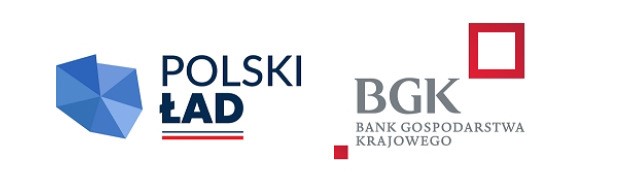 	 								Lubawka, dnia 13 marca 2024 r.WI.271.2.1.2024.INFORMACJA Z OTWARCIA OFERTDOTYCZY POSTĘPOWANIA: „Remont elewacji i przebudowa części pomieszczeń zabytkowego budynku Ratusza w Lubawce z funkcją dostosowania obiektu dla osób niepełnosprawnych”Zamawiający informuje, że w przedmiotowym postępowaniu otwarcie ofert odbyło się w dniu 13 marca 2024 roku o godzinie 10:30 w siedzibie Zamawiającego. Zamawiający na podstawie art. 222 ust. 4 u.p.z.p. informuje, że kwota jaką zamierza przeznaczyć na sfinansowanie zamówienia wynosi 77 000,00 złotych brutto. Na podstawie art. 222 ust. 5 udostępnia się informacje z otwarcia ofert w przedmiotowym postępowaniu.W wyznaczonym przez Zamawiającego terminie oferty na wykonanie zamówienia złożyli następujący Wykonawcy:/-/ Zastępca Burmistrza Miasta Lubawka Sławomir AntoniewskiSprawę prowadzi: Daria Powązka-ŁazarekKierownik Wydziału Inwestycji i InfrastrukturyTel. 572 353 732e-mail: powazka.daria@lubawka.euNr ofertyNazwy albo imiona i nazwiska oraz siedziby lub miejsca prowadzonej działalności gospodarczej, albo miejsca zamieszkania WykonawcówCenna brutto - złotyIlość dni na budowie     1.Biuro Inwestycji Miller, Lubawska 26, 58 – 400 Kamienna Góra53 000,004 dni